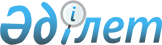 "2001 жылға арналған республикалық бюджет туралы" Қазақстан Республикасының Заңына өзгерістер мен толықтырулар енгізу туралы" Қазақстан Республикасы Заңының жобасы туралыҚазақстан Республикасы Үкіметінің қаулысы 2001 жылғы 10 қазан N 1310

      "Бюджет жүйесі туралы" Қазақстан Республикасының 1999 жылғы 1 сәуірдегі Заңының  Z990357_  17-бабына сәйкес Қазақстан Республикасының Үкіметі қаулы етеді:     "2001 жылға арналған республикалық бюджет туралы" Қазақстан Республикасының Заңына өзгерістер мен толықтырулар енгізу туралы" Қазақстан Республикасы Заңының жобасы Қазақстан Республикасының Парламенті Мәжілісінің қарауына енгізілсін.     Қазақстан Республикасының         Премьер-Министрі                                                                 Жоба            "2001 жылға арналған республикалық бюджет туралы"                     Қазақстан Республикасының Заңына                өзгерістер мен толықтырулар енгізу туралы"     1-бап. "2001 жылға арналған республикалық бюджет туралы" Қазақстан    Республикасының 2000 жылғы 22 желтоқсандағы  Z000131_  Заңына (Қазақстан Республикасы Парламентінің Жаршысы, 2000 ж., N 23, 412-құжат) мынадай өзгерістер мен толықтырулар енгізілсін:     1) 1-баптың бірінші бөлігінде:     "340639252" деген сан "39123591" деген санмен ауыстырылсын;     "12189836" деген сан "13050958" деген санмен ауыстырылсын;     "465372466" деген сан "487171547" деген санмен ауыстырылсын;     "31314578" деген сан "29082429" деген санмен ауыстырылсын;     "59177539" деген сан "27279010" деген санмен ауыстырылсын;     "2,1" деген сан "0,9" деген санмен ауыстырылсын;     "жалпы ішкі өнімінің" деген сөздер "жалпы ішкі өнімінің болжамды көлемінің" деген сөздермен ауыстырылсын;     2) 16-1-баптағы "12000000" деген сан "2000000" деген санмен ауыстырылсын;     3) 17-баптағы "100000" деген сан "139400" деген санмен ауыстырылсын;     4) 18-бапта:     "7181396" деген сан "14283164" деген санмен ауыстырылсын;     "2200000" деген сан "2476790" деген санмен ауыстырылсын;     "3658656" деген сан "10015824" деген санмен ауыстырылсын;     "1524200" деген сан "6575535" деген санмен ауыстырылсын;     "1066188" деген сан "2115108" деген санмен ауыстырылсын;     "404268" деген сан "289268" деген санмен ауыстырылсын;     "664000" деген сан "1035913" деген санмен ауыстырылсын;     "921144" деген сан "1285954" деген санмен ауыстырылсын; 

       тоғызыншы абзацтағы "оралмандардың отбасыларына тұрғын үй сатып алу" деген сөздерден кейін ", бір жолғы жәрдемақылар төлеу және көлік шығыстарын өтеу" деген сөздермен толықтырылсын;     тоғызыншы абзацтағы "теңге" деген сөзден кейін ";" деген тыныс белгісі қойылып, мынадай мазмұндағы оныншы абзацпен толықтырылсын:     "Қазақстан Республикасының Энергетика және минералдық ресурстар министрлігіне - мемлекеттік геологиялық зерделеу және жер қойнауын қорғау жөнінде орындалған жұмыстар үшін кредиторлық берешекті өтеуге 103000 мың теңге";     5) 19-бапта:     "5258913" деген сан "5278913" деген санмен ауыстырылсын;     "230913" деген сан "250913" деген санмен ауыстырылсын;     6) 22 баптағы "660000000" деген сан "615000000" деген санмен ауыстырылсын;     7) көрсетілген Заңға 1-қосымша осы Заңға 1-қосымшаға сәйкес жаңа редакцияда жазылсын.     2-бап. Осы Заң 2001 жылғы 1 қаңтардан бастап қолданысқа енгізіледі.     Қазақстан Республикасының           Президенті

                                "2001 жылға арналған республикалық                                 бюджет туралы" Қазақстан Республикасының                                Заңына өзгерістер мен толықтырулар енгізу                                  туралы Қазақстан Республикасының                                           2000 жылғы "___" _______ N ___ Заңына                                      1-қосымша     

                                "2001 жылға арналған республикалық                                 бюджет туралы" Қазақстан                                 Республикасының 2000 жылғы                                 22 желтоқсандағы N 131-ІІ Заңына                                1-қосымша             Қазақстан Республикасының 2001 жылға арналған республикалық бюджеті  _________________________________________________________________________|Санаты                             Атауы                       |  Сомасы|  Сыныбы                                                       |мың теңге |    Ішкі сыныбы                                                ||       Ерекшелігі                                              ||_______________________________________________________________|_________|    1   |                         2                            |     3  |________|______________________________________________________|_________|        |I. Кірістер                                           |391243591|1       |Салықтық түсімдер                                     |294758719|  1     |Кірістерге салынатын табыс салығы                     | 88337135|    1   |Заңды тұлғалардан алынатын табыс салығы               | 88337135|      1 |Резидент заңды тұлғалардан алынатын табыс салығы      | 47948306|      2 |Резидент емес заңды тұлғалардан алынатын табыс салығы |  3100971|      3 |Резидент заңды тұлғалардан алынатын, төлем көзінен    |  2047736|        |ұсталатын табыс салығы                                ||      4 |Резидент емес заңды тұлғалардан алынатын, төлем көзінен| 5034317|        |ұсталатын табыс салығы                                ||      5 |Қазақстан Республикасының Үкіметі белгілеген тізбе    | 30205805|        |бойынша шикізат секторының ұйымдары-заңды тұлғаларынан||        |алынатын табыс салығы                                 ||  4     |Меншікке салынатын салықтар                           |   407732|    2   |Бағалы қағаздар эмиссиясын тіркегені және             |   407732|        |мемлекеттік тіркеуге жатпайтын акциялар эмиссиясының  ||        |ұлттық сәйкестендіру нөмірін бергені үшін алым        ||      1 |Бағалы қағаздар эмиссиясын тіркегені және             |   407432|        |мемлекеттік тіркеуге жатпайтын акциялар эмиссиясының  ||        |ұлттық сәйкестендіру нөмірін бергені үшін алым        ||  5     |Тауарларға, жұмыстарға және қызмет көрсетулерге       |180178752|        |салынатын ішкі салықтар                               ||    1   |Қосылған құнға салынатын салық                        |134203500|      1 |Қазақстан Республикасының аумағында өндірілген        | 61739600|        |тауарларға, көрсетілген қызметтерге салынатын         ||        |қосылған құн салығы                                   ||      2 |Қазақстан Республикасының аумағына импортталатын      | 72230900|        |тауарларға, жұмыстар мен қызмет көрсетулерге салынатын||        |қосылған құн салығы                                   ||      3 |Қазақстан Республикасының Үкіметі белгілеген тізбе    |   233000|        |бойынша шикізат секторы ұйымдарының өндірген шикізат  ||        |тауарларына, көрсеткен қызметтеріне салынатын қосылған||        |құн салығы                                            ||    2   |Акциздер                                              | 17975492|      1 |Қазақстан Республикасының аумағында өндірілген        |   578730|        |спирттің барлық түрлері                               ||      2 |Қазақстан Республикасының аумағында өндірілген арақ   |  1379050|      3 |Қазақстан Республикасының аумағында өндірілген        |   176915|        |ликер-арақ бұйымдары                                  ||      4 |Қазақстан Республикасының аумағында өндірілген        |   218002|        |шараптар                                              ||      5 |Қазақстан Республикасының аумағында өндірілген        |     9565|        |коньяктар                                             ||      6 |Қазақстан Республикасының аумағында өндірілген шампан |     8995|        |шараптары                                             |     |      7 |Қазақстан Республикасының аумағында өндірілген сыра   |   503695|      8 |Қазақстан Республикасының аумағында өндірілген        |   228650 |        |күшейтілген сусындар, күшейтілген шырындар мен        ||        |бальзамдар                                            ||      9 |Қазақстан Республикасының аумағында өндірілген бекіре |   100000|        |және албырт балықтар, бекіре және албырт балықтың     | |        |уылдырығы, бекіре және албырт балықтар мен олардың    | |        |уылдырығынан дайындалған жеңсік тағамдар              ||      10|Қазақстан Республикасының аумағында өндірілген темекі |  3109093|        |бұйымдары                                             ||      17|Қазақстан Республикасының аумағында өндірілген        |    20458|        |алтыннан, платинадан немесе күмістен жасалған         ||        |зергерлік бұйымдар                                    ||      18|Қазақстан Республикасының аумағында өндірілген шарап  |    94000|        |материалдары                                          |    |      28|Қазақстан Республикасының аумағында өндірілген электр |  1383300|        |энергиясы                                             |  |      29|Қазақстан Республикасының аумағында өндірілген газ    |  1279683|        |конденсатын қоса алғанда шикі мұнай                   ||      30|Арнайы жабдықталған стационарлық бекеттерден ақырғы   |  6461000|        |тұтынушыға сатылатыннан басқа Қазақстан               ||        |Республикасының аумағында өндірілген бензин           | |        |(авиациялықты қоспағанда)                             ||      32|Арнайы жабдықталған стационарлық бекеттерден ақырғы   |  1155600|        |тұтынушыға сатылатыннан басқа Қазақстан               ||        |Республикасының аумағында өндірілген дизель отыны     | |      41|Қазақстан Республикасының аумағына импортталатын      |    26131|        |спирттің барлық түрлері                               ||      42|Қазақстан Республикасының аумағына импортталатын      |     3556|        |арақ                                                  ||      43|Қазақстан Республикасының аумағына импортталатын      |     4092|        |ликер-арақ бұйымдары                                  ||      44|Қазақстан Республикасының аумағына импортталатын      |    53516|        |шараптар                                              ||      45|Қазақстан Республикасының аумағына импортталатын      |    18599|        |коньяктар                                             ||      46|Қазақстан Республикасының аумағына импортталатын      |      323|        |шампан шараптары                                      ||      47|Қазақстан Республикасының аумағына импортталатын      |    78966|        |сыра                                                  ||      48|Қазақстан Республикасының аумағына импортталатын      |    14524|        |күшейтілген сусындар, күшейтілген шырындар мен        ||        |бальзамдар                                            ||      49|Қазақстан Республикасының аумағына импортталатын      |     2793|        |бекіре және албырт балықтың уылдырығы, бекіре және    ||        |албырт балықтар мен олардың уылдырығынан дайындалған  ||        |жеңсік тағамдар                                       ||      50|Қазақстан Республикасының аумағына импортталатын      |   117375|        |темекі бұйымдары                                      ||      55|Қазақстан Республикасының аумағына импортталатын      |   302925|        |жеңіл автомобильдер (мүгедектерге арнайы арналған     ||        |қолмен басқарылатын автомобильдерден басқа)           ||      57|Қазақстан Республикасының аумағына импортталатын      |    12129|        |алтыннан, платинадан немесе күмістен жасалған         ||        |зергерлік бұйымдар                                    ||      58|Қазақстан Республикасының аумағына импортталатын      |     3421|        |шарап материалдары                                    ||      60|Қазақстан Республикасының аумағына импортталатын      |   593901|        |бензин (авиациялықты қоспағанда)                      ||      68|Қазақстан Республикасының аумағына импортталатын      |    36505|        |электр энергиясы                                      ||    3   |Табиғи және басқа ресурстарды пайдаланғаны үшін       | 27216260|        |түсетін түсімдер                                      ||      2 |Үстеме пайдаға салынатын салық                        |   260410|      5 |Бонустар                                              |  1372000|      6 |Роялтилер                                             |  3471722|      8 |Жасалған келісім-шарттар бойынша өнімдер бөлу         |    96811|        |жөніндегі Қазақстан Республикасының үлесі             ||      9 |Қазақстан Республикасының аумағында радиоэлектрондық  |   520000|        |құралдар мен жоғары жиілік құрылғыларын пайдалануға   ||        |беруге байланысты төлемдерді қоса алғанда, Қазақстан  ||        |Республикасының радиожиілік ресурстарын пайдаланғаны  ||        |үшін ақы                                              ||      10|Кеме қатынайтын су жолдарын пайдаланғаны үшін ақы     |    43307|      11|Жануарлар дүниесін пайдаланғаны үшін ақы              |   125100|      25|Шикізат секторы ұйымдарынан (Қазақстан Республикасының|   149700|        |Үкіметі белгілеген тізбе бойынша заңды тұлғалардан)   ||        |түсетін бонустар                                      ||      26|Шикізат секторы ұйымдарынан (Қазақстан Республикасының| 18601686|        |Үкіметі белгілеген тізбе бойынша заңды тұлғалардан)   ||        |түсетін роялти                                        ||      28|Шикізат секторы ұйымдарының (Қазақстан Республикасының|  2575524|        |Үкіметі белгілеген тізбе бойынша заңды тұлғалардың)   ||        |жасалған келісім-шарттар бойынша өнімдер бөлу         ||        |жөніндегі Қазақстан Республикасының үлесі             ||    4   |Кәсіпкерлік және кәсіби қызметті жүргізгені үшін      |   783500|        |алынатын алым                                         ||      6 |Жергілікті маңызды ақылы мемлекеттік автомобиль       |   776400|        |жолдарымен жүргені үшін алынатын алымдардан басқа,    ||        |Қазақстан Республикасының аумағы бойынша автокөлік    |  |        |құралдарының жүргені үшін алынатын алым               ||      9 |Заңды (мем. кәсіпорындарды, мем. мекемелерді және     |     5000|        |коммерциялық емес ұйымдардан басқа) және жеке         | |        |тұлғалардың фирмалық атауларында "Қазақстан",         ||        |"Республика", Ұлттық" деген сөздерді (толық,          ||        |сондай-ақ олардан туындаған) пайдаланғаны үшін алым   ||      11|Аударымдық және жай вексельдерге қатысты елтаңбалық   |     2100|        |алым                                                  ||  6     |Халықаралық сауда мен сыртқы операцияларға салынатын  | 25252900 |        |салықтар                                              ||    1   |Кеден төлемдері                                       | 18618800|      1 |Әкелінетін тауарларға салынатын кеден баждары         | 17649376|      2 |Әкетілетін тауарларға салынатын кеден баждары         |   969424|    2   |Халықаралық сауда мен операцияларға салынатын басқа да|  6634100|        |салықтар                                              ||      1 |Кедендік бақылауды және кедендік рәсімдерді жүзеге    |  6319100|        |асырудан түсетін түсімдер                             ||      2 |Отандық тауар өндірушілерді қорғау шаралары ретінде   |   315000|        |салынатын баждар                                      | |  7     |Басқа да салықтар                                     |   582200 |    1   |Басқа да салықтар                                     |   582200|      9 |Республикалық бюджетке түсетін басқа да салықтық      |   582200|        |түсімдер                                              ||2       |Салыққа жатпайтын түсімдер                            | 59249602|  1     |Кәсіпкерлік қызмет пен меншіктен түсетін кірістер     | 39244059|    1   |Ведомстволық кәсіпорындардың тауарлар мен             |   390645|        |қызметтерді пайдамен сатудан түсетін іс жүзіндегі     ||        |табысы                                                ||      1 |Республикалық мемлекеттік кәсіпорындар пайдасының үлесі   390645|    2   |Заңды тұлғалардан және қаржы мекемелерінен түсетін    | 38656314|        |салыққа жатпайтын түсімдер                            ||      1 |Қазақстан Республикасы Ұлттық Банкінің кірісінен      |  6081660|        |түсетін түсімдер                                      ||      2 |Қазақстан Республикасы Үкіметінің депозиттері бойынша |  2112534|        |алынған сыйақылар (мүдделер)                          ||      3 |Республикалық меншік болып табылатын акциялардың      |  5859889|        |пакетіне дивидендтерден түсетін түсімдер              ||      4 |Мемлекеттің сыртқы займдарын екінші деңгейдегі        |     7548|        |банктерге орналастырудан түсетін сыйақылар (мүдделер) ||      5 |Тәркіленген мүлікті, белгіленген тәртіппен            |   167538|        |республикалық меншікке өтеусіз өткен мүлікті сатудан  ||        |түсетін түсімдер, оның ішінде кедендік бас тарту      ||        |режимінде мемлекеттің пайдасына ресімделген тауарлар  ||        |мен көлік құралдары                                   ||      7 |Шет мемлекеттердің үкіметтеріне мемлекеттік несиелер  |   174764|        |берілгені үшін алынған сыйақылар (мүдделер)           ||      11|Жер қойнауы туралы ақпараттың пайдалануға берілгені   |   512344|        |үшін ақы                                              ||      12|Республикалық бюджеттен қаржыландырылатын мемлекеттік |     7772 |        |мекемелерге тиесілі мүлікті сатудан түсетін           ||        |түсімдер                                              ||      20|Республикалық бюджеттен төменгі деңгейдегі бюджеттерге|   195000|        |несиелер бергені үшін алынған сыйақылар (мүдделер)    ||      21|Республикалық бюджеттен заңды және жеке тұлғаларға    |   566937|        |несиелер берілгені үшін алынған сыйақылар (мүдделер)  ||      23|Республикалық маңызы бар мемлекеттік автомобиль       |     4300|        |жолдарының жиегінде сервис және жарнама объектілерін  ||        |орналастырғаны үшін ақы төлеу                         ||      25|Қару-жарақ пен әскери техниканы сатудан түсетін       |  1000000|        |түсімдер                                              ||      26|Әскери полигондарды пайдаланғаны үшін жалгерлік       |  4122250|        |төлемнен түсетін түсімдер                             ||      27|"Байқоңыр" кешенін пайдаланғаны үшін жалгерлік        | 17238500|        |төлемнен түсетін түсімдер                             ||      28|Республикалық меншік мүлкін жалға беруден түсетін     |   184448|        |түсімдер                                              ||      30|Республикалық бюджеттен қаржыландырылатын мемлекеттік |    66200|        |мекемелердің дебиторлық, депоненттік берешегінің      ||        |түсуі                                                 ||      32|Бұрын республикалық бюджеттен алынған, пайдаланылмаған|   120000|        |қаражаттың қайтарылуы                                 ||      34|Үкіметтің сыртқы заемдары есебінен республикалық      |   225804|        |бюджеттен несиелер бергені үшін алынған сыйақылар     ||        |(мүдделер)                                            ||      35|Инвестициялық жобаларды бірлесіп қаржыландыру шеңбе.  |     8826|        |рінде республикалық бюджеттен несиелер бергені үшін   ||        |алынған сыйақылар (мүдделер)                          ||    3   |Меншіктен алынатын басқа да кірістер                  |   197100|      1 |Ауыл шаруашылық және орман алқаптарын ауыл және орман |   197100|        |шаруашылықтарын жүргізуге байланысты емес мақсаттарға ||        |пайдалану үшін алған кезде ауыл шаруашылығы және орман||        |шаруашылығы өндірістерінің зияндарын өтеуден түсетін  ||        |түсімдер                                              |          |  2     |Әкімшілік алымдар мен төлемдер, коммерциялық емес және|  5307892|        |ілеспе саудадан алынатын кірістер                     ||    1   |Әкімшілік алымдар                                     |  4063333|      7 |Қазақстан Республикасының азаматтарына төлқұжаттар    |  1246800|        |мен жеке куәліктер берілгені үшін төленетін төлем     ||      8 |Республикалық бюджеттен қаржыландырылатын мемлекеттік |    51433|        |мекемелер көрсететін қызметтерді сатудан түсетін      ||        |түсімдер                                              ||      12|Қоршаған ортаны ластағаны үшін төленетін төлем        |  2765100|    2   |Мемлекеттік баж                                       |  1230520|      1 |Консулдық алымдар                                     |  1230520|    3   |Коммерциялық емес және ілеспе саудадан алынатын басқа |    14039|        |да төлемдер мен кірістер                              ||      3 |Республикалық бюджеттен қаржыландырылатын мемлекеттік |    14039|        |мекемелер ұйымдастыратын мемлекеттік сатып алуды      ||        |өткізуден түсетін ақшаның түсімі                      ||  3     |Айыппұлдар мен санкциялар бойынша түсетін түсімдер    |   793366|    1   |Айыппұлдар мен санкциялар бойынша түсетін түсімдер    |   793366|      1 |Орталық мемлекеттік органдар, олардың аумақтық        |   493282|        |бөлімшелері салатын әкімшілік айыппұлдар мен          ||        |санкциялар                                            ||      4 |Казино, тотализаторлар және ойын бизнесі қызметінен   |   102419|        |алынған кірістерді қоспағанда оған қатысты лицензиялық||        |тәртіп белгіленген лицензиясыз қызметтен түскен       ||        |кірістерді алудан түсім                               ||      5 |Өнімді лицензиясыз әкеткені үшін айыппұлдар сомасының |      566|        |түсімі                                                ||      6 |Атқарушылық санкция                                   |    92159|      7 |Қазақстан Республикасының Ұлттық Банкі белгілеген     |     6500|        |экономикалық нормативтерді және статистикалық         ||        |есептілікті берудің мерзімдерін бұзғаны үшін екінші   ||        |деңгейдегі банктерге қолданылатын санкция сомаларының ||        |түсімі                                                ||      8 |Салымдар бойынша шоттарға жалақыны уақытылы           |      240|        |есептемегені үшін екінші деңгейдегі банктерге         ||        |қолданылатын санкция сомаларының түсімі               ||      12|Республикалық бюджеттен қаржыландырылатын мемлекеттік |    98200|        |мекемелер алатын басқа да санкциялар мен айыппұлдар   ||  5     |Салыққа жатпайтын өзге де түсімдер                    | 13904285|    1   |Салыққа жатпайтын өзге де түсімдер                    | 13904285|      2 |Қосымша және үстеме баждарды бөлу кезіндегі Қазақстан |    22432|        |Республикасының үлесі                                 ||      4 |Заңсыз алынған мүлікті еркімен тапсырудан немесе      |      300|        |өндіріп алудан немесе мемлекеттік функцияларды        ||        |орындауға уәкілеттік берілген тұлғаларға немесе       ||        |оларға теңестірілген тұлғаларға заңсыз көрсетілген    ||        |қызметтердің құнынан алынатын сомалардың түсімі       ||      6 |Бас бостандығынан айыруға сотталғандардың тамақтың,   |    10200|        |заттай мүліктің және коммуналдық-тұрмыстық қызметтің  ||        |құнын өтеуі                                           ||      9 |Республикалық бюджетке түсетін салыққа жатпайтын өзге | 13871353|        |де түсімдер                                           ||3       |Капиталмен жасалған операциялардан алынатын кірістер  | 37235270|  1     |Негізгі капиталды сату                                | 31488650|    1   |Негізгі капиталды сату                                | 31488650|      4 |Республикалық меншік объектілерін жекешелендіруден    | 31488650|        |түсетін түсімдер                                      ||  2     |Мемлекеттік қорлардан тауарлар сату                   |  5746620|    1   |Мемлекеттік қорлардан тауарлар сату                   |  5746620|      1 |Мемлекеттік резервтерден алынған тауарлар үшін        |   333220|        |берешектерді өтеуден түсетін түсімдер                 ||      3 |Мемлекеттік ресурстардан астық сатудан түсетін        |  5413400|        |түсімдер                                              ||        |                                                      |          |        |      II. Алынған ресми трансферттер (гранттар)       | 84680417|4       |Алынған ресми трансферттер (гранттар)                 | 84680417|  1     |Мемлекеттік басқарудың төмен тұрған органдарынан      | 84154977|        |алынатын трансферттер                                 ||    2   |Облыстық бюджеттерден, Астана және Алматы             | 84154977|        |қалаларының бюджеттерінен алынатын трансферттер       ||      4 |Ақтөбе облысының облыстық бюджетінен алынатын         |  3626197|        |бюджеттік алу                                         ||      6 |Атырау облысының облыстық бюджетінен алынатын         | 28789886|        |бюджеттік алу                                         ||      7 |Шығыс Қазақстан облысының облыстық бюджетінен алынатын|  2459852|        |бюджеттік алу                                         ||      9 |Батыс Қазақстан облысының облыстық бюджетінен алынатын|   887375|        |бюджеттік алу                                         ||      10|Қарағанды облысының облыстық бюджетінен алынатын      |  9855634|        |бюджеттік алу                                         ||      13|Маңғыстау облысының облыстық бюджетінен алынатын      | 10629024|        |бюджеттік алу                                         ||      14|Павлодар облысының облыстық бюджетінен алынатын       |  2105980|        |бюджеттік алу                                         |  |      17|Алматы қаласының бюджетінен алынатын бюджеттік алу    | 25801029|  9     |Өзге де көздерден                                     |   525440|    1   |Гранттар                                              |   525440|      2 |"Қызылорда облысының Қазалыны/Жаңа Қазалыны сумен     |   229050|        |жабдықтау" пилоттық жобасы                            ||      3 |Нұра және Есіл өзендері бассейндерінің қоршаған       |    74365|        |ортасын оңалту және басқару                           ||      4 |"Батыс Тянь-Шан биоайрықшалығын сақтау" трансшекаралық|    56804|        |жобасы                                                ||      5 |Қарағанды, Теміртау, Көкшетау қалалары су арналарының |    73601|        |жұмысын жақсарту                                      ||      6 |Нұра мен Есіл өзендері бассейндерінің су ресурстарын  |    91620|        |басқару жүйесін әзірлеу                               ||        |                                                      ||        |      III. Бұрын бюджеттен берілген несиелер          | 13050958|        |             бойынша негізгі борышты өтеу             ||5       |Бюджеттен берілген несиелерді өтеу                    | 13050958|  1     |Бюджеттен берілген несиелерді өтеу                    | 10252510|    1   |Мемлекеттік басқарудың басқа да деңгейлерінің өтеуі   |  6404000|      1 |Республикалық бюджеттен берілген несиелерді           |  6404000|        |облыстардың, Астана және Алматы қалаларының жергілікті||        |атқарушы органдарының өтеуі                           ||    4   |Банктер мен банктік операциялардың жекелеген түрлерін |  2777824|        |жүзеге асыратын ұйымдардың өтеуі                      ||      1 |Банктер мен банктік операциялардың жекелеген түрлерін |  2390136|        |жүзеге асыратын ұйымдардың республикалық бюджеттен    ||        |берілген несиелер бойынша өтеуі                       ||      2 |Ауылшаруашылық жобаларын бірлесіп қаржыландыру        |   319570|        |бағдарламасы бойынша өтеу                             ||      3 |Тұрғын үй құрылысы және тұрғын үй сатып алу           |    68118|        |бағдарламасы бойынша өтеу                             ||    5   |Бюджеттен берілген басқа несиелерді өтеу              |  1070686|      5 |Үкіметтің сыртқы заемдары есебінен республикалық      |   787060|        |бюджеттен берілген несиелерді өтеу                    ||      6 |Инвестициялық жобаларды қоса қаржыландыру шеңберінде  |   149900|        |республикалық бюджеттен берілген несиелерді өтеу      ||      7 |Ретроактивті несиелендіру негізінде республикалық     |   133726|        |бюджеттен берілген несиелерді өтеу                    ||  2     |Төленген мемлекеттік кепілдіктер бойынша талаптарды   |  2798448|        |өтеу                                                  ||    2   |Банктер мен банктік операциялардың жекелеген түрлерін |  2798448|        |жүзеге асыратын ұйымдарды қоспағанда, ұйымдардың өтеуі||      1 |Төленген мемлекеттік кепілдіктер бойынша талаптарды   |  2798448|        |өтеу                                                  ||________|______________________________________________________|___________________________________________________________________________________|Функционалдық топ                 Атауы                        |  Сомасы|   Әкімші                                                      |мың теңге |     Бағдарлама                                                ||_______________________________________________________________|_________|    1   |                         2                            |     3|________|______________________________________________________|_________|        |         IV. Шығыстар                                 |487171547|1       |Жалпы сипаттағы мемлекеттік қызметтер                 | 35832566|  101   |Қазақстан Республикасы Президентінің Әкімшілігі       |   429849|      1 |Әкімшілік шығыстар                                    |   398542|     30 |Мемлекеттің ішкі және сыртқы саясатының стратегиялық  |    31307|        |аспектілерін болжамды-талдамалық қамтамасыз ету       ||  102   |Қазақстан Республикасы Парламентінің шаруашылық       |  1129499|        |Басқармасы                                            ||      1 |Әкімшілік шығыстар                                    |  1129499|  104   |Қазақстан Республикасы Премьер-Министрінің Кеңсесі    |   275200|      1 |Әкімшілік шығыстар                                    |   275200|  201   |Қазақстан Республикасының Ішкі істер министрлігі      |    7200|     37 |Елдің қоғамдық тәртіп саласындағы саяси мүдделерін    |    7200|        |қамтамасыз ету                                        ||  204   |Қазақстан Республикасының Сыртқы істер министрлігі    |  7321122|      1 |Әкімшілік шығыстар                                    |  3736630|     30 |Елдің саяси, сауда-экономикалық мүдделерін қамтамасыз |   214628|        |ету                                                   ||     31 |Халықаралық ұйымдарға қатысу                          |   499389|     35 |Құжаттарды ресімдеу жөніндегі консулдық қызметтер     |     8000|     37 |Инвестицияларды тарту жөніндегі жарнамалық-ақпарат    |    11000|        |жұмыстар жүргізу                                      |   |     39 |Мемлекеттік шекараны межелеу                          |   50000|     40 |Мемлекеттік шекараға қада қағу                        |   25000|     44 |Шет мемлекеттердегі мекемелермен байланыс орнату      |   30000|     46 |Ұлттық жағымды бейне стратегиясын іске асыру          |   65000|     48 |Уақытша сақтау қоймаларында жүктерді сақтағаны үшін   |     275 |        |қаражатты қайтару                                     ||     68 |Қазақстан Республикасының шетелдердегі өкілдіктері    |  586600 |        |үшін жер учаскесін және жылжымайтын мүлікті сатып алу,||        |жылжымайтын мүлікті салу                              ||     303|Қазақстан Республикасы Сыртқы істер министрлігінің    |  994600|        |Астана қаласында әкімшілік ғимаратын салу             ||     305|Астана қаласында дипломатиялық қалашыққа қызмет       |  100000  |        |көрсету объектілерін салу                             |          |     306|Астана қаласында дипломатиялық қалашықтың инженерлік  | 1000000  |        |желілерін және инфрақұрылымын салу                    ||  208   |Қазақстан Республикасының Қорғаныс министрлігі        |  100000|     36 |Елдің қорғаныс саласындағы саяси мүдделерін           |  100000|        |қамтамасыз ету                                        ||  214   |Қазақстан Республикасының Экономика және сауда        |  249222|        |министрлігі                                           |     |      1 |Әкімшілік шығыстар                                    |  194922|     42 |Экономика саласындағы қолданбалы ғылыми зерттеулер    |   50000|     79 |Лицензиарлардың функцияларын орындау                  |    4300|  217   |Қазақстан Республикасының Қаржы министрлігі           | 5583065|      1 |Әкімшілік шығыстар                                    | 1824789|      3 |Ақпараттық-есептеу қызметін көрсету                   |  389455|     31 |Мемлекеттік сатып алудың мониторингін жүргізу және    |   10000|        |ақпараттық қамтамасыз ету                             ||     35 |Клиринг байланысын, электрондық почтаны, байланыстың  |  652957|        |ішкі аймақтық арналарын пайдаланғаны үшін ақы төлеу   ||     36 |Жекешелендіру, мемлекеттік мүлікті басқару және       | 1228794|        |мемлекеттің жекешелендіруге, мемлекеттік мүлікті      ||        |басқаруға және мемлекеттік несиелендіруге байланысты  ||        |дауларды сотқа дейінгі реттеу жөніндегі қызметі       ||     37 |Қаржы органдарын нормативтік құқықтық актілермен      |    5000|        |қамтамасыз ету                                        ||     38 |Қазынашылықты жаңғырту                                | 1409218|     47 |Бюджетке қолма-қол ақша қабылдауды қамтамасыз ету     |   39072|        |жөніндегі қызметтерге ақы төлеу                       ||     48 |Қаржы секторы мен кәсіпорындар секторын дамыту        |   23360|     79 |Лицензиарлардың функцияларын орындау                  |     420|   219  |Қазақстан Республикасының Мемлекеттік кіріс министрлігі 12690066|      1 |Әкімшілік шығыстар                                    | 5539943|     3  |Ақпараттық-есептеу қызметін көрсету                   | 1605426|     30 |Қайта ұйымдастыру және банкроттық рәсімдерді жүргізу  |   21940|     31 |Акциздік маркаларды, куәліктерді және патенттерді     |  168348|        |басып шығару                                          ||     32 |Салық әкімшілігін жүргізуді жаңғырту                  | 1928481|     33 |Фискальдық органдарды нормативтік құқықтық актілермен |   30000|        |қамтамасыз ету                                        ||     34 |"Ірі кәсіпорындардың мониторингі" ақпараттық-телеком. |   32077|        |муникациялық жүйесі                                   ||     35 |"Акциздік өнімдердің айналымы мен өндірісін бақылау"  |   37582|        |ақпараттық-телекоммуникациялық жүйесі                 ||     36 |"Кеден қызметі" ақпараттық-телекоммуникациялық жүйесі |  1192161|     37 |Қазақстан Республикасының бүкіл аумағында лотерея     |     457|        |(мемлекеттік, ұлттық лотереялардан басқа) өткізуді    ||        |ұйымдастыру және өткізу                               ||     38 |Жекелеген негіздер бойынша мемлекеттің меншігіне      |   80000|        |түскен мүлікті бағалау, сақтау және сату              ||     40 |"Салық төлеушілердің тізілімін жүргізу" ақпараттық-те.|  129517|        |лекоммуникациялық жүйесі                              ||     41 |Кеден бекеттерінің және кеден органдарының            |  475000|        |инфрақұрылымының құрылысы                             ||     42 |Қазақстан Республикасының Мемлекеттік кіріс           |  851734|        |министрлігінің органдарын материалдық-техникалық      ||        |қамтамасыз ету                                        ||     50 |Салық кодексін енгізу және насихаттау                 |   59400|     51 |"Кеден қызметтері" БААЖ құру және енгізу жөніндегі    |  500000|        |қызметтері үшін несие берушілермен есеп айырысу және  ||        |берешегі үшін өтемақы                                 | |     79 |Лицензиарлардың функцияларын орындау                  |   38000|  225   |Қазақстан Республикасының Білім және ғылым министрлігі| 2459537|     1  |Әкімшілік шығыстар                                    |  167495 |     30 |Іргелі және қолданбалы ғылыми зерттеулер              | 2118801|     32 |Ғылыми-техникалық ақпаратқа қол жетімділікті қамта.   |   99001|        |масыз ету                                             ||     33 |Республикалық деңгейде ғылыми-тарихи құндылықтарды    |    3153|        |сақтау                                                ||     34 |Ғылыми кадрларды аттестациялау                        |   15191|     35 |Ғылымның жай-күйін талдау және оның дамуын болжамдау  |   11446|     36 |Ғылым, техника және білім салаларындағы мемлекеттік   |   39635|        |сыйлықтар мен стипендиялар                            ||     79 |Лицензиялардың функцияларын орындау                   |    4815|  406   |Республикалық бюджеттің атқарылуын бақылау жөніндегі  ||        |есеп комитеті                                         |   36432|      1 |Әкімшілік шығыстар                                    |   36432|  604   |Қазақстан Республикасының Стратегиялық жоспарлау      |   31150|        |жөніндегі агенттігі                                   ||      1 |Әкімшілік шығыстар                                    |   17360|     31 |Мемлекеттік билік органдарының ұлттық геоақпараттық   |   13790|        |жүйесін құру                                          ||  606   |Қазақстан Республикасының Статистика жөніндегі        | 1256245|        |агенттігі                                             ||      1 |Әкімшілік шығыстар                                    |  180270|      3 |Ақпараттық-есептеу қызметін көрсету                   |   29670|     30 |Санақ өткізу                                          |   41580|     31 |Республиканың әлеуметтік-экономикалық жағдайы туралы  |  994786|        |деректердің ақпараттық-статистикалық базаларын құру   ||     32 |Ақпарат жүйесі саласындағы қолданбалы ғылыми          |    9939|        |зерттеулер                                            ||  608   |Қазақстан Республикасының Мемлекеттік қызмет істері   |  100693|        |жөніндегі агенттігі                                   |   |      1 |Әкімшілік шығыстар                                    |   63560|     31 |Республиканың мемлекеттік қызмет кадрларын ақпарат.   |   37133|        |тандыру және сынақтан өткізу жүйесінің жұмыс істеуі   ||  637   |Қазақстан Республикасының Конституциялық Кеңесі       |   54238|      1 |Әкімшілік шығыстар                                    |   47038|      31|Мәжіліс залын қайта жаңарту және материалдық-техника. |    7200|        |лық жарақтандыру                                      ||  660   |Қазақстан Республикасының Бағалы қағаздар жөніндегі   |   26987|        |ұлттық комиссиясы                                     ||      1 |Әкімшілік шығыстар                                    |   26987|  690   |Қазақстан Республикасының Орталық сайлау комиссиясы   |   96288|      1 |Әкімшілік шығыстар                                    |   26910|     30 |Сайлаулар өткізу                                      |   69378|  694   |Қазақстан Республикасы Президентінің Іс Басқармасы    | 3985773|      1 |Әкімшілік шығыстар                                    |   93423|     34 |Литерлік рейстерді қамтамасыз ету                     | 1200000  |     35 |Мемлекеттік резиденциялардың жұмыс істеуін қамтамасыз |  734654|        |ету                                                   |    |     36 |Үкімет үйлерін ұстау                                  |  547682|     38 |Ресми делегацияларға қызмет көрсету                   |  163000|     41 |Әкімшілік кешенді сатып алу                           | 1105214|     46 |Мемлекеттік наградаларды, олардың құжаттарын, құрмет  |   56000|        |дипломдарын және кеуде белгілерін дайындау            ||     78 |Мемлекеттік органдарды ақпараттандыру жөніндегі       |   45800|        |бағдарламаны іске асыру                               | |     203|Автомашиналар паркін жаңарту                          |   40000|2       |Қорғаныс                                              |30489877|  208   |Қазақстан Республикасының Қорғаныс министрлігі        |27806226|      6 |Өткен жылдардың міндеттемелерін орындау               | 2476790|     30 |Қорғаныс сипатындағы қолданбалы ғылыми зерттеулер     |   50000|        |мен тәжірибелік-конструкторлық жұмыстар               ||     32 |Әскерге шақырылатындарды әскери мамандықтар бойынша   |  150000  |        |даярлау                                               ||     33 |Әскери объектілерді қорғауды қамтамасыз ету           |   50000|     34 |Қарулы Күштер басқармасының ақпараттық жүйесін құру   |   80000  |     35 |Күрделі құрылыс, күрделі жөндеу және ғимараттарды,    |  150000  |        |құрылымдарды сатып алу                                ||     45 |Әскери полигондарды жалға беру туралы мемлекетаралық  | 3642570|        |шарттарды іске асыру                                  ||     76 |Елдің қорғаныс қабілетін қамтамасыз ету               |21206866|  308   |Қазақстан Республикасының Төтенше жағдайлар жөніндегі | 1953624|        |агенттігі                                             ||      1 |Әкімшілік шығыстар                                    |  542893|      3 |Ақпараттық есептеу қызметін көрсету                   |   13172|     30 |Табиғи және техногендік сипаттағы төтенше жағдайлар   |    5000|        |саласындағы қолданбалы ғылыми зерттеулер              ||     31 |Табиғи және техногендік сипаттағы төтенше жағдайларды |  297414|        |жоюды ұйымдастыру                                     ||     32 |Селден қорғау объектілерін пайдалану және дамыту      |  780237|     33 |Арнайы мақсаттағы объектілердің құрылысы              |  230700  |     34 |Тікұшақтарды пайдалану                                |   72273|     78 |Мемлекеттік органдарды ақпараттандыру жөніндегі       |   10435|        |бағдарламаны іске асыру                               ||     79 |Лицензиарлардың функцияларын орындау                  |    1500|  678   |Қазақстан Республикасының Республикалық ұланы         |  730027|      5 |Әскери бөлімдерді ұстау                               |  585800|     76 |Қорғалатын адамдардың қауіпсіздігін қамтамасыз етуге  |   44227|        |және салтанатты рәсімдерді орындауға қатысу           |   |     303|Республикалық ұлан үшін казармалық-тұрғын үй қоры     |  100000 |        |объектілерінің құрылысы                               | |3       |Қоғамдық тәртіп және қауіпсіздік                      |49927388|  201   |Қазақстан Республикасының Ішкі істер министрлігі      |21645413|      1 |Әкімшілік шығыстар                                    | 7194079|      4 |Тергеу ісінде адвокаттардың еңбегіне ақы төлеу        |   18000|     14 |Терроризмге және экстремизм мен сепаратизмнің өзге де |  172900|        |көріністеріне қарсы күрестің мемлекеттік бағдарламасы |     |     21 |Республикалық деңгейде қоғамдық тәртіпті қорғау және  | 3360462|        |қоғамдық қауіпсіздікті қамтамасыз ету                 ||     31 |Сотталғандарды және тергеуге-қамауға алынған          | 7256119|        |адамдарды ұстау                                       ||     35 |Қазақстан Республикасы азаматтарының төлқұжаттары мен |  304265|        |жеке куәліктерін дайындау                             ||     36 |Материалдық-техникалық базаны нығайту                 | 1298000|     39 |Жедел-іздестіру қызметі                               |  917941|     42 |Тергеу изоляторлары мен түзеу мекемелерін салу, оларды|  870000|        |жаңарту және күрделі жөндеу                           ||     43 |Іс жүргізу шығындарының орнын толтыру                 |    1000|     45 |Үкіметтік мекемелер мен дипломатиялық өкілдіктерді    |  252647|        |қорғау                                                ||  221   |Қазақстан Республикасының Әділет министрлігі          | 1175772|      1 |Әкімшілік шығыстар                                    |  335180|     32 |Сот сараптамаларын жүргізу                            |  179218|     33 |Халыққа азаматтық хал актілерін тіркеу жөнінде заң    |  168410|        |қызметін көрсету                                      ||     34 |Құқықтық ақпаратпен қамтамасыз ету                    |   30000|     36 |Соттарда мемлекеттің мүддесін қорғау                  |    2000|     37 |Сотқа қатысқаны үшін адвокаттарға еңбекақы төлеу      |  110000|     39 |Құқықтық реформа                                      |  179215|     43 |Авторлық құқық туралы заңдарды, интеллектуалдық меншік|   20000|        |жөніндегі халықаралық шарттар мен конвенцияларды іске ||        |асыру жөніндегі жиынтық бағдарлама                    ||     49 |Нашақорлыққа және есірткі бизнесіне қарсы күрестің    |  150000|        |мемлекеттік бағдарламасы                              ||     79 |Лицензиарлардың функцияларын орындау                  |    1749|  410   |Қазақстан Республикасының Ұлттық қауіпсіздік комитеті |17477061|     37 |Мемлекеттік жоба 5                                    | 1369501|     50 |Ұлттық қауіпсіздікті қамтамасыз ету                   |16107560|  501   |Қазақстан Республикасының Жоғарғы Соты                | 3807303|      1 |Әкімшілік шығыстар                                    |  886485|     32 |Сот төрелігін жүзеге асыру                            | 2807555|     39 |Құқықтық реформа                                      |   98263|     41 |Қазақстан Республикасының Жоғарғы Соты ғимаратының    |   15000|        |шатыры мен кабинеттерін күрделі жөндеу                |  |  502   |Қазақстан Республикасының Бас Прокуратурасы           | 3636525|      1 |Әкімшілік шығыстар                                    | 2365450|     30 |Қылмыстық және жедел есептерді жүргізу                |  371075|     31 |Әкімшілік ғимараттың құрылысын аяқтау                 |  750000|     201|Қазақстан Республикасы Бас Прокуратурасының жаңа      |  150000 |        |әкімшілік ғимаратын жабдықпен және мүкаммалмен        ||        |жарақтандыру                                          ||  611   |Қазақстан Республикасының Мемлекеттік құпияларды      |   25316|        |қорғау жөніндегі агенттігі                            ||      1 |Әкімшілік шығыстар                                    |   17360|     30 |Мемлекеттік органдарда ақпараттарды техникалық        |    7756|        |қорғауды ұйымдастыру                                  ||     79 |Лицензиялардың функцияларын орындау                   |     200|  618   |Қазақстан Республикасының Қаржы полициясы агенттігі   | 1456802|      1 |Әкімшілік шығыстар                                    | 1213735|      3 |Ақпараттық-есептеу қызметін көрсету                   |   19900|     30 |Қаржы полициясы органдарын материалдық-техникалық     |  223167 |        |қамтамасыз ету                                        ||  680   |Қазақстан Республикасы Президентінің Күзет қызметі    |  703196|     14 |Терроризмге және экстремизм мен сепаратизмнің өзге де |   20200|        |көріністеріне қарсы күрестің мемлекеттік бағдарламасы |     |     30 |Мемлекет басшылары мен жекелеген лауазымды тұлғалардың|  682996|        |қауіпсіздігін қамтамасыз ету                          ||4       |Білім беру                                            |19949864|  104   |Қазақстан Республикасы Премьер-Министрінің Кеңсесі    |     276|     10 |Республикалық деңгейде кадрлардың біліктілігін арттыру|     276|        |және қайта даярлау                                    ||  201   |Қазақстан Республикасының Ішкі істер министрлігі      | 1113227|      7 |Республикалық деңгейде орта кәсіби білімді мамандарды |  298352|        |даярлау                                               ||      9 |Республикалық деңгейде жоғары оқу орындарында кадрлар |  788021|        |даярлау                                               ||     10 |Республикалық деңгейде кадрлардың біліктілігін арттыру|   26854|        |және қайта даярлау                                    ||  204   |Қазақстан Республикасының Сыртқы істер министрлігі    |   29410 |     10 |Республикалық деңгейде кадрлардың біліктілігін арттыру|   29410|        |және қайта даярлау                                    ||  208   |Қазақстан Республикасының Қорғаныс министрлігі        |  916579|      7 |Республикалық деңгейде орта кәсіби білімді мамандарды |  159032|        |даярлау                                               ||      9 |Республикалық деңгейде жоғары оқу орындарында кадрлар |  757547|        |даярлау                                               ||  212   |Қазақстан Республикасының Ауыл шаруашылығы министрлігі|     414|     10 |Республикалық деңгейде кадрлардың біліктілігін арттыру|     414|        |және қайта даярлау                                    ||  213   |Қазақстан Республикасының Еңбек және халықты          |    1883|        |әлеуметтік қорғау министрлігі                         ||     10 |Республикалық деңгейде кадрлардың біліктілігін арттыру|    1883|        |және қайта даярлау                                    ||  215   |Қазақстан Республикасының Көлік және коммуникациялар  |  248903|        |министрлігі                                           |    |     30 |Республикалық деңгейде жалпы білім беруді субсидиялау |  226101|     45 |Азаматтық авиация мамандарының біліктілігін арттыру   |   22802|        |және қайта даярлау                                    |     |  218   |Қазақстан Республикасының Табиғи ресурстар және       |     380|        |қоршаған ортаны қорғау министрлігі                    ||     10 |Республикалық деңгейде кадрлардың біліктілігін арттыру|     380|        |және қайта даярлау                                    ||  219   |Қазақстан Республикасының Мемлекеттік кіріс министрлігі    2700|     10 |Республикалық деңгейде кадрлардың біліктілігін арттыру|    2700|        |және қайта даярлау                                    ||  221   |Қазақстан Республикасының Әділет министрлігі          |     796|     10 |Республикалық деңгейде кадрлардың біліктілігін арттыру|     796|        |және қайта даярлау                                    ||  225   |Қазақстан Республикасының Білім және ғылым министрлігі|15902036|      7 |Республикалық деңгейде орта кәсіби білімді мамандарды |  267376|        |даярлау                                               ||      9 |Республикалық деңгейде жоғары оқу орындарында кадрлар | 5174941|        |даярлау                                               |     |     10 |Республикалық деңгейде кадрлардың біліктілігін арттыру|   24172|        |және қайта даярлау                                    ||     31 |Дарынды балаларды мемлекеттік қолдау                  |  373294|     37 |Білім беру саласындағы қолданбалы ғылыми зерттеулер   |   29835|     38 |Республикалық мектеп эксперименттерін және олимпиа.   |   47499|        |даларын өткізу                                        ||     39 |Республикалық деңгейдегі әдістемелік жұмыстар         |   31237|     43 |Республикалық деңгейде балалармен оқу-тәрбие          |   47662|        |іс-шараларын өткізу                                   ||     44 |Арнайы білім бағдарламаларын іске асыру               |   24778|     45 |Қазақстандық-Британдық техникалық университеттің      |   70000|        |материалдық базасын дамыту                            ||     48 |Республикалық деңгейде балалармен мектептен тыс іс-   |  189371|        |шараларды өткізу                                      ||     49 |Музыка өнері саласында үздіксіз білім беруді қамтамасыз  331331|        |ету                                                   |     |     50 |Мемлекеттік білім беру гранттары бойынша ел ішіндегі  | 1914567|        |жоғары оқу орындарында кадрлар дайындау               |     |     51 |Шетелдегі жоғары оқу орындарында кадрлар даярлау      |  400392  |     52 |Еуразия университетінің құрылысын аяқтау              | 3082750  |     54 |Жоғары оқу орындарында кадрлар даярлауды мемлекеттік  |   21527  |        |несиелендіруді қамтамасыз ету                         |   |     61 |Жалпы білім беру мекемелерінің оқушыларын оқулықпен   | 1165614|        |қамтамасыз ету                                        ||     62 |Республикалық деңгейде орта білім беру жүйесін        | 2705690|        |ақпараттандыру                                        ||  308   |Қазақстан Республикасының Төтенше жағдайлар жөніндегі |  108844|        |агенттігі                                             ||      9 |Республикалық деңгейде жоғары оқу орындарында кадрлар |  102691|        |даярлау                                               |     |     10 |Республикалық деңгейде кадрлардың біліктілігін арттыру|    6153|        |және қайта даярлау                                    ||  606   |Қазақстан Республикасының Статистика жөніндегі        |   39225|        |агенттігі                                             ||     10 |Республикалық деңгейде кадрлардың біліктілігін арттыру|   39225|        |және қайта даярлау                                    ||  608   |Қазақстан Республикасының Мемлекеттік қызмет істері   |   39225|        |жөніндегі агенттігі                                   ||     10 |Республикалық деңгейде кадрлардың біліктілігін арттыру|   39225|        |және қайта даярлау                                    ||  612   |Қазақстан Республикасының Денсаулық сақтау ісі        | 1158420|        |жөніндегі агенттігі                                   ||      7 |Республикалық деңгейде орта кәсіби білімді мамандарды |   54996|        |даярлау                                               ||      9 |Республикалық деңгейде жоғары оқу орындарында кадрлар |  782556|        |даярлау                                               |     |     10 |Республикалық деңгейде кадрлардың біліктілігін арттыру|   82578|        |және қайта даярлау                                    ||     49 |Республикалық деңгейде әдістемелік жұмыстар           |    1340|     50 |Мемлекеттік білім гранттары бойынша жоғары оқу        |  236950|        |орындарында кадрлар даярлау                           |     |  613   |Қазақстан Республикасының Туризм және спорт жөніндегі |  311598|        |агенттігі                                             ||      7 |Республикалық деңгейде орта кәсіби білімді мамандарды |   89152  |        |даярлау                                               ||     31 |Дарынды балаларды мемлекеттік қолдау                  |  156874|     33 |Олимпиадалық резерв және жоғары спорт шеберлігі       |   65572|        |мектептерін субсидиялау                               ||  618   |Қазақстан Республикасының Қаржы полициясы агенттігі   |  107000|      9 |Республикалық деңгейде жоғары оқу орындарында кадрлар |  107000|        |даярлау                                               ||5       |Денсаулық сақтау                                      |13901098 |  201   |Қазақстан Республикасының Ішкі істер министрлігі      |   96113|     12 |Әскери қызметшілерді, құқық қорғау органдарының       |   96113|        |қызметкерлерін және олардың отбасы мүшелерін емдеу    ||  208   |Қазақстан Республикасының Қорғаныс министрлігі        |  394996|     12 |Әскери қызметшілерді, құқық қорғау органдарының       |  394996|        |қызметкерлерін және олардың отбасы мүшелерін емдеу    ||  225   |Қазақстан Республикасының Білім және ғылым министрлігі|   96043|     46 |Балаларды оңалту                                      |   96043|  612   |Қазақстан Республикасының Денсаулық сақтау ісі        |12599327|        |жөніндегі агенттігі                                   ||      1 |Әкімшілік шығыстар                                    |   61040|     30 |Денсаулық сақтау саласындағы қолданбалы ғылыми        |  200574  |        |зерттеулер                                            ||     31 |Медициналық жабдықтар мен санитарлық көлікті          |  627519|        |орталықтандырылған сатып алу                          ||     32 |Көрсетілетін медициналық қызметтің сапасын талдау және|   82436|        |бағалау                                               ||     33 |"В" вирусы гепатитіне қарсы вакциналарды              |  162000  |        |орталықтандырылған сатып алу                          ||     34 |Денсаулық сақтауды ақпараттық қамтамасыз ету          |   12000  |     35 |Ауруларды шетелде емдеу                               |   30000|     36 |Мамандандырылған медициналық көмек көрсету            |  701517|     37 |Сот-медициналық сараптамасы                           |  328865|     38 |Республикалық деңгейде орындалатын "Туберкулез"       |  660613|        |бағдарламасы                                          ||     39 |Диабетке қарсы препараттарды орталықтандырылған сатып |  590688|        |алу                                                   ||     40 |Иммунопрофилактика жүргізу үшін вакциналарды          |  283847|        |орталықтандырылған сатып алу                          |        |     42 |Халықтың салауатты өмір салтын насихаттау             |   10168 |     43 |Республикалық деңгейде індеттерге қарсы күрес жүргізу |   15622|     44 |Диализаторлар мен оның шығындық материалдарын және    |  166500|        |бүйректі алмастыру бойынша операция жасалған ауруларға||        |дәрі-дәрмекті орталықтандырылған сатып алу            ||     45 |Медициналық консультациялық көмек көрсету             |   12863|     47 |Республикалық деңгейде қан (алмастырғыштарды) өндіру  |  422672|     48 |Арнайы медициналық резервті сақтау                    |    6342|     51 |Республикалық деңгейде қатерлі жұқпалы аурулардың     |  607988|        |алдын алу және оларға қарсы күрес жүргізу             ||     52 |Ана мен баланы қорғау                                 |  523139  |     53 |Республикалық денсаулық сақтау ұйымдарын күрделі жөндеу  124600  |     63 |Астана қаласындағы медициналық мекемелерді дамыту     | 4601288|     65 |Республикалық клиникалар мен ғылыми-зерттеу институт. | 1311166|        |тарында мамандандырылған медициналық көмек көрсету    ||     71 |Денсаулық сақтау секторындағы реформа                 | 1037055|     79 |Лицензиарлардың функцияларын орындау                  |   18825|  678   |Қазақстан Республикасының Республикалық ұланы         |   11000|     12 |Әскери қызметшілерді, құқық қорғау органдарының       |   11000|        |қызметкерлерін және олардың отбасы мүшелерін емдеу    ||  694   |Қазақстан Республикасы Президентінің Іс басқармасы    |  703619|     31 |Азаматтардың жекелеген санаттарына медициналық көмек  |  525307  |        |көрсету                                               ||     32 |Медициналық ұйымдарды техникалық және ақпараттық      |   31888|        |қамтамасыз ету                                        ||     39 |Республикалық деңгейде санитарлық-эпидемиологиялық    |   46424|        |бақылау                                               ||     42 |Медициналық жабдықтарды орталықтандырылған сатып алу  |  100000|6       |Әлеуметтік қамсыздандыру және әлеуметтік көмек        |155951139|  213   |Қазақстан Республикасының Еңбек және халықты          |154145927|        |әлеуметтік қорғау министрлігі                         ||      1 |Әкімшілік шығыстар                                    |   216050|      6 |Өткен жылдардың міндеттемелерін орындау               |  7515824|     30 |Зейнетақы бағдарламасы                                |106091762|     31 |Мемлекеттік әлеуметтік жәрдемақылар                   | 29214022|     32 |Арнайы мемлекеттік жәрдемақылар                       |  5460126|     33 |Бір жолғы мемлекеттік ақшалай өтемақы                 |  500000|     35 |Мүгедектер мен ардагерлерді оңалту                    |   67483|     36 |Жұмыспен қамту, әлеуметтік сақтандыру және еңбек      |   12805|        |мәселелері бойынша зерттеулер және нормативтік        ||        |құжаттар дайындау                                     ||     38 |Протездеу бойынша медициналық қызметтер көрсету және  |  106681 |        |протездік-ортопедиялық бұйымдармен қамтамасыз ету     ||     40 |Жұмыспен қамту мен кедейліктің ақпараттық базасын құру|   39349|        |және қолдау                                           ||     41 |Зейнетақылар мен жәрдемақылар төлеу жөніндегі         | 2146874|        |қызметтерге ақы төлеу                                 ||     42 |Сурдоқұралдармен және сурдокөмекпен қамтамасыз ету    |   64083|     43 |Тифлоқұралдармен қамтамасыз ету                       |   14200|     44 |Қазақстан Республикасы Үкіметінің шешімдері бойынша   |  503000|        |таратылатын кәсіпорындар қызметкерлерінің денсаулығына| |        |келтірілген зиянды өтеу жөніндегі міндеттемелерді     ||        |орындау                                               ||     45 |Жерлеуге берілетін жәрдемақы                          | 1268600|     47 |Жер астындағы ашық тау-кен жұмыстарында, еңбектің     |  337213|        |ерекше зиян және ерекше ауыр жағдайларындағы жұмыс.   ||        |тарда жұмыс істеген адамдарға берілетін мемлекеттік   ||        |арнайы жәрдемақылар                                   ||     48 |Зейнетақы жүйесін реформалауды техникалық қолдау      |  563805|     50 |Халықты әлеуметтік қорғау жобасы                      |  449700|     51 |Жергілікті органдарды жабдықтау                       |   23550|     79 |Лицензиарлардың функцияларын орындау                  |     500  |  605   |Қазақстан Республикасының Көші-қон және демография    | 1805212|        |жөніндегі агенттігі                                   ||      1 |Әкімшілік шығыстар                                    |   55160|      6 |Өткен жылдардың міндеттемелерін орындау               | 1285954|     30 |Репатрианттарды (оралмандарды) тарихи отанына қоныс.  |  464098|        |тандыру және оларды әлеуметтік қорғау                 |     |8       |Мәдениет, спорт және ақпараттық кеңістік              | 5591697|  101   |Қазақстан Республикасы Президентінің Әкімшілігі       |   33377|     15 |Мұрағат қорының, баспа басылымдарының сақталуын       |   33377|        |қамтамасыз ету және оларды республикалық деңгейде     ||        |арнайы пайдалану                                      ||  225   |Қазақстан Республикасының Білім және ғылым министрлігі|   12268|     24 |Республикалық деңгейде ақпараттың жалпыға жетімділігін|    9790 |        |қамтамасыз ету                                        |     |     41 |Республикалық деңгейде тарихи-мәдени құндылықтарды    |    2478|        |сақтау жөніндегі ұйымдарды субсидиялау                ||  230   |Қазақстан Республикасының Мәдениет, ақпарат және      | 4623686|        |қоғамдық келісім министрлігі                          ||      1 |Әкімшілік шығыстар                                    |  144990|     15 |Мұрағат қорының, баспа басылымдарының сақталуын       |   36790|        |қамтамасыз ету және оларды республикалық деңгейде     ||        |арнайы пайдалану                                      ||     24 |Республикалық деңгейде ақпараттың жалпыға жетімділігін|  110766|        |қамтамасыз ету                                        |     |     31 |Республикалық деңгейде газеттер мен журналдар арқылы  |  300000|        |мемлекеттік ақпараттық саясатты жүргізу               ||     32 |Республикалық деңгейде телерадио хабарлары арқылы     | 2377710|        |мемлекеттік ақпараттық саясатты жүргізу               |     |     33 |Әдебиеттің әлеуметтік маңызды түрлері бойынша баспа   |  100000 |        |бағдарламаларын қалыптастыру                          ||     35 |Жастар саясатын жүргізу                               |   48764|     37 |"Қазақстан-2030" стратегиясын насихаттау жөнінде      |   10000|        |конференциялар, семинарлар мен кеңестер ұйымдастыру   ||     38 |Мемлекеттік тілді және басқа тілдерді дамыту          |   99500|     39 |Республикалық деңгейде театр-концерт ұйымдарын субси. |  664157|        |диялау                                                ||     40 |Мәдениет саласындағы қолданбалы ғылыми зерттеулер     |    7371|     41 |Республикалық деңгейде тарихи-мәдени құндылықтарды    |  403377|        |сақтау                                                ||     46 |Әлеуметтік маңызды және мәдени іс-шаралар жүргізу     |  100000|     50 |Тарихи-мәдени қорықтар мен мұражайларды ұстау         |   44317|     52 |Ұлттық фильмдерді шығару                              |  205020|     53 |Мемлекеттік сыйлықтар мен стипендиялар                |   25924|     56 |Мемлекет қайраткерлерін мәңгілік есте қалдыру         |    5000|  612   |Қазақстан Республикасының Денсаулық сақтау ісі        |    5509|        |жөніндегі агенттігі                                   ||     24 |Республикалық деңгейде ақпараттың жалпыға жетімділігін|    1983|        |қамтамасыз ету                                        ||     41 |Республикалық деңгейде тарихи-мәдени құндылықтарды    |    3526|        |сақтау жөніндегі ұйымдарды субсидиялау                ||  613   |Қазақстан Республикасының Туризм және спорт жөніндегі |  916857|        |агенттігі                                             |   |      1 |Әкімшілік шығыстар                                    |   30800|     30 |Мемлекеттік сыйлықтар                                 |     192|     32 |Жоғары жетістікті спорт                               |  855666|     34 |Туристік қызмет жөніндегі іс-шаралар                  |   26111|     79 |Лицензиарлардың функцияларын орындау                  |    4088|9       |Отын-энергетика кешені және жер қойнауын пайдалану    | 5400449|  231   |Қазақстан Республикасының Энергетика және минералдық  | 5400449|        |ресурстар министрлігі                                 ||      1 |Әкімшілік шығыстар                                    |  296643|      6 |Өткен жылдардың міндеттемелерін орындау               |  103000|     30 |Энергетика және мұнай өндіру саласындағы қолданбалы   |   27500|        |ғылыми зерттеулер                                     ||     31 |Мұнайгаз жобалары бойынша дерекқорды техникалық       |  100000 |        |жабдықтау                                             ||     32 |Қарағанды көмір бассейнінің шахталарын жабу           |  564000|     33 |Амангелді газ кен орындары тобын игеру                | 2500000|     37 |Уран кеніштерін консервациялау және жою, техногендік  |  150000|        |қалдықтарды көму                                      ||     41 |Технологиялық сипаттағы қолданбалы ғылыми зерттеулер  |  883930|     42 |Жер қойнауын пайдалану саласындағы лицензиялық және   |     580|        |келісім-шарттық ережелердің орындалу мониторингінің   ||        |ақпараттық-коммуникациялық жүйесі                     ||     43 |Инвестициялық бағдарламалар конкурсын өткізу          |    2720|     45 |Геологиялық ақпараттарды қалыптастыру                 |   69876|     46 |Мемлекеттік геологиялық зерделеу                      |  360500|     47 |Жер қойнауы мен жер қойнауын пайдалану мониторингі    |  294000|     65 |Астана қаласын сумен жабдықтаудың қосымша көздерін    |   40000|        |іздестіру жөніндегі іздестіру-барлау жұмыстары        ||     79 |Лицензиарлардың функцияларын орындау                  |    7700|10      |Ауыл, су, орман, балық шаруашылығы және қоршаған      |21061218|        |ортаны қорғау                                         ||  212   |Қазақстан Республикасының Ауыл шаруашылығы министрлігі|15607110|      1 |Әкімшілік шығыстар                                    | 1331170|     30 |Ауыл шаруашылығы саласындағы қолданбалы ғылыми        |   36800|        |зерттеулер                                            ||     31 |Республикалық деңгейдегі малдәрігерлік қызмет көрсету |   10831|     32 |Суармалы жерлердің мелиорациялық жай-күйін бағалау    |   23446|     33 |Өсімдіктерді қорғау                                   | 3004247|     34 |Мал ауруларының диагностикасы                         |  333754|     35 |Эпизоотияға қарсы шаралар                             | 1011200|     37 |Тұқымдық және отырғызу материалдарының сорттық және   |  36307|        |себу сапаларын анықтау                                ||     38 |Элиталық тұқым өсіру және асыл тұқымдандыру ісін      | 918000|        |сақтау және дамыту                                    ||     40 |Агронесиелендіру корпорациясын құру                   |  150000|     42 |Бюджет қаражаты есебінен жүзеге асырылатын ауылшаруа. |   70000|        |шылық техникасының лизингі бойынша сыйақылар          ||        |(мүдделер) ставкаларының орнын толтыру                ||     43 |Астықтың мемлекеттік азық-түлік резервін жаңарту үшін | 5413400|        |сатып алуды қамтамасыз ету                            ||     45 |Ауыл шаруашылық тауар өндірушілерді минералды         |  305000|        |тыңайтқыштар алуға субсидиялау                        ||     46 |Көктемгі егіс және егін жинау жұмыстарын жүргізуді    |  195000|        |ұйымдастыруға жергілікті бюджеттерді несиелендіру бой.||        |ынша сыйақылар (мүдделер) ставкаларының орнын толтыру ||     47 |Мемлекеттік резервтегі астықты сақтау                 |  740000|     48 |Ауылшаруашылық дақылдарын тұқымдық сынау              |   52911|     49 |Карантинге жататын өнімдерді зертханалық              |    2293|        |фитосанитариялық талдау                               ||     50 |Карантинге жататын импорттық материалдарды            |    1694|        |интродукциялық-карантиндік бақылау                    ||     54 |Жер суландыру және дренаж жүйелерін жетілдіру         |  847296|     55 |Су ресурстарын басқаруды жетілдіру және жерлерді      |  279490|        |қалпына келтіру                                       ||     57 |Ауыл шаруашылығын жекешелендіруден кейінгі            |   88260|        |қолдау жөніндегі пилоттық жоба                        ||     65 |Бұрын сатып алынған "Нива" комбайндары үшін берешекті |  568140|        |өтеу                                                  ||     66 |Ауыл шаруашылығы жануарлары мен құстарының туберкулез |   35100|        |және бруцеллез ауруларына қарсы күрес                 ||     67 |Жануарлар мен құстардың қауіпті жұқпалы ауруларының   |   20000 |        |ошақтарын жою                                         | |     68 |Аса қауіпті карантиндік зиянкестер мен арамшөптердің  |   53700|        |ошақтарын жою                                         ||     78 |Мемлекеттік органдарды ақпараттандыру жөніндегі       |   64196|        |бағдарламаны іске асыру                               ||     79 |Лицензиарлардың функцияларын орындау                  |   14875|  218   |Қазақстан Республикасының Табиғи ресурстар және       | 4974974|        |қоршаған ортаны қорғау министрлігі                    ||      1 |Әкімшілік шығыстар                                    |  562438|     31 |Сырдария өзенінің арналарын реттеу жобасы және Арал   |  223592|        |теңізінің солтүстік бөлігін сақтау                    ||     32 |"Табиғи ресурстардың мемлекеттік кадастрлары" деректе.|   40000|        |рінің автоматтандырылған ақпараттық базасын жасау     ||     37 |Арал теңізі аймағының елді мекенін сумен жабдықтау    |  147100|        |және оның санитариясы жобасы                          ||     45 |Ерекше қорғалатын табиғи аумақтарды ұстау             |  140816  |     46 |Ормандарды қорғау және көбейту                        | 1092228  |     47 |Биоресурстарды қорғау және молайту                    |  100400|     50 |Балық қорларын қорғау және балық аулауды реттеу       |   89382|     53 |"Қызылорда облысында Қазалыны/Жаңа Қазалыны сумен     |  231390|        |жабдықтау" пилоттық жобасы                            ||     54 |Мырғалымсай сарқынды су экологиялық қатерін тежеу     |  800000|     57 |Республикалық деңгейде табиғат қорғау объектілерін    |  300000|        |салуға және қайта құруға қатысу                       ||     58 |Экологиялық мониторинг жүргізу және қоршаған ортаны   |  134333|        |қорғау                                                |     |     59 |Республикалық маңызы бар су шаруашылығы объектілерін  |  692000|        |пайдалану, суағарларды салу және қайта жаңарту        ||     61 |Киіктің кәсіптік санын қалпына келтіру                |   14000  |     62 |Қарағанды, Теміртау, Көкшетау қалалары су арналарының |   73601|        |жұмыстарын жақсарту                                   |    |     63 |Су ресурстарын қорғау және тиімді пайдалану           |   79000|     64 |"Ауыз су" мемлекеттік бағдарламасын іске асыру        |    3245|     68 |Балқаш өзенінің экологиялық жағдайын жақсарту         |   20000  |     69 |"Батыс Тянь-Шан биоайрықшалығын сақтау" трансшекаралық|   64804|        |жобасы                                                ||     72 |Нұра мен Есіл өзендері бассейнінің қоршаған ортасын   |   75025|        |оңалту және басқару                                   |       |     74 |Нұра мен Есіл өзендері бассейнінің су қорларын басқару|   91620|        |жүйесін әзірлеу                                       ||  614   |Қазақстан Республикасының Жер ресурстарын басқару     |  390178 |        |жөніндегі агенттігі                                   ||      1 |Әкімшілік шығыстар                                    |  140658|     30 |Жер ресурстарын басқару саласындағы қолданбалы ғылыми |    2010|        |зерттеулер                                            ||     36 |Жерге орналастыру жөніндегі шаралар                   |  189767|     43 |Топографиялық-геодезиялық және картографиялық         |   57743|        |өнімдермен қамтамасыз ету және оларды сақтау          |     |  694   |Қазақстан Республикасы Президентінің Іс басқармасы    |   88956|     37 |Ормандарды және жануарлар әлемін сақтау, қорғау және  |   43956|        |молайту                                               |     |     44 |Асыл тұқымдандыру ісін сақтау және дамыту             |   45000|11      |Өнеркәсіп және құрылыс                                | 3771903|  214   |Қазақстан Республикасының Экономика және сауда        |  371350|        |министрлігі                                           ||     30 |Жұмылдыру дайындығы                                   |   30000|     32 |Құрылыс саласындағы қолданбалы ғылыми зерттеулер      |    8000|     33 |Республикалық деңгейде жобалау-іздестіру, конструктор.|   30000|        |лық және технологиялық жұмыстар                       ||     36 |Құрылыс саласындағы халықаралық, аймақтық және ұлттық |    5000|        |стандарттарды әзірлеу және сатып алу                  ||     40 |Микрография саласындағы ғылыми зерттеулер             |   53277|     41 |Технологиялық сипаттағы қолданбалы ғылыми зерттеулер  |   92073|     44 |Ұзақ мерзімге арналған Қазақстан Республикасының      |  150000|        |қорғаныс өнеркәсібін дамытудың және конверсиялаудың   ||        |мемлекеттік бағдарламасы                              ||     51 |Машина жасау кешенін дамыту бағдарламасы              |    3000|  225   |Қазақстан Республикасының Білім және ғылым министрлігі|   99153|     40 |Сейсмологиялық ақпарат мониторингі                    |   99153|  694   |Қазақстан Республикасы Президентінің Іс басқармасы    | 3301400  |     33 |Қазақстан Республикасы Президентінің Іс Басқармасының | 3301400|        |объектілерін салу және қайта құру                     |   |12      |Көлік және байланыс                                   |29786343|  215   |Қазақстан Республикасының Көлік және коммуникациялар  |29644686|        |министрлігі                                           ||      1 |Әкімшілік шығыстар                                    |  453445|      6 |Өткен жылдардың міндеттемелерін орындау               |  401596|     32 |Кеме қатынасы мен теңізде жүзу қауіпсіздігін қамтамасыз   53277|        |ету                                                   | |     33 |Су жолдарын кеме жүретін жағдайда қамтамасыз ету және |  326547|        |шлюздерді ұстау                                       ||     34 |Республикалық деңгейде жол жүйесін пайдалану          | 5065243|     35 |Азаматтық авиацияға арналған әуе кемелерінің, әуе     |    8047  |        |жолдарының және аэродромдардың мемлекеттік тізілімін  ||        |жүргізу жөніндегі құжаттарды дайындау                 |   |     36 |Республикалық маңызы бар автомобиль жолдарының құрылы.| 7630216|        |сы және қайта жаңарту                                 ||     37 |Астана қаласындағы халықаралық әуежай құрылысы        | 2847856|     39 |Гүлшат-Ақшатау учаскесінде Алматы-Бурабай автомобиль  | 2031598|        |жолын жақсарту                                        ||     40 |Алматы-Гүлшат және Ақшатау-Қарағанды учаскелерінде    | 8043619|        |Алматы-Қарағанды-Астана-Бурабай автомобиль жолын      ||        |қайта жаңарту                                         ||     41 |Көлік пен коммуникация саласындағы қолданбалы ғылыми- |   50000|        |зерттеулер                                            ||     42 |Көліктік бақылау бекеттерін техникалық жарақтандыру   |   53788|        |және жайластыру                                       |     |     44 |Радиожиілік спектрі мен радиоэлектрондық құралдардың  |   94444  |        |мониторингі жүйесін құру                              |   |     48 |Бірлескен авиакомпаниялардың жарғылық капиталында     | 1275000|        |мемлекеттің қатысуы                                   ||     49 |Қарағанды-Астана (Истисна) учаскесіндегі Алматы-      |  759036|        |Қарағанды-Астана-Бурабай автомобиль жолын қайта       | |        |жаңарту жобасы                                        ||     52 |Батыс Қазақстанның автомобиль жолдарын қайта жаңарту  |  227396|        |жобасы                                                ||     53 |Алматы-Георгиевка автомобиль жолдарын қайта жаңарту   |  207620|        |жобасы                                                ||     60 |Республикалық маңызы бар автожолдардың жобалау-іздес. |   82200|        |тіру жұмыстары                                        ||     79 |Лицензиарлардың функцияларын орындау                  |   33758  |  611   |Қазақстан Республикасының Мемлекеттік құпияларды      |  141657|        |қорғау жөніндегі агенттігі                            ||     32 |Арнайы байланыспен қамтамасыз ету                     |  141657|13      |Басқалар                                              |32024060|  204   |Қазақстан Республикасының Сыртқы істер министрлігі    |  341297|     41 |Шетелдік іссапарлар                                   |  186576|     42 |Өкілдік шығыстар                                      |  154721|  214   |Қазақстан Республикасының Экономика және сауда        |  142000|        |министрлігі                                           ||     31 |Стандарттау, сертификаттау, метрология және сапа      |   12200|        |жүйелері саласындағы қолданбалы ғылыми зерттеулер     ||     34 |Стандарттау, метрология және сертификаттау саласындағы|   20000|        |халықаралық, аймақтық және ұлттық стандарттарды       ||        |әзірлеу және сатып алу                                ||     35 |Республиканың нақты шамалар өлшемдерінің ұлттық       |  100000|        |эталондық базасын қолдау және жасау                   ||     48 |Қазақстан Республикасы өнімдерінің каталогтарын жасау |    4000|        |және жүргізу                                          ||     49 |Уақыт пен жиілік мемлекеттік қызметін құру және       |    5800|        |ғылыми-техникалық қолдау                              ||  215   |Қазақстан Республикасының Көлік және коммуникациялар  |  116146  |        |министрлігі                                           ||     43 |Ақпараттық-телекоммуникациялық жүйенің жай-күйінің    |   36146  |        |мониторингі                                           ||     47 |Бірыңғай ақпараттық кеңістікті қалыптастыру және      |   80000|        |дамыту                                                |   |  217   |Қазақстан Республикасының Қаржы министрлігі           |27958195|     43 |Сыртқы гранттарға қызмет көрсету                      |     995|     46 |Табиғи және техногендік сипаттағы төтенше жағдайларды | 4428000|        |жоюға және өзге де күтпеген шығыстарға арналған       ||        |Қазақстан Республикасы Үкіметінің резерві             ||     50 |Қазақстанның Даму банкінің жарғылық капиталына қатысу |22500000|        |қызметкерлеріне еңбекақы төлеудің жаңа жүйесін енгізу ||     51 |Алматы облысының әкімшілік орталығын Талдықорған      |  530000|        |қаласына көшіру бойынша шаралар                       ||     68 |Қазақстан Республикасы Үкіметінің ТМД елдері алдындағы|  499200|        |міндеттемелерін орындау                               ||  218   |Қазақстан Республикасының Табиғи ресурстар және       |  421954|        |қоршаған ортаны қорғау министрлігі                    ||     39 |Гидрометеорологиялық мониторингті жүргізу             |  381954|     42 |Гидрометеорологиялық байқау қызметтерін техникалық    |   10000|        |жағынан қайта жарақтандыру                            ||     702|ҚХР-мен шекаралас гидро бекеттерді қалпына келтіру    |   30000|        |және қайта жарақтандыру                               | |  221   |Қазақстан Республикасының Әділет министрлігі          |  250913|     46 |Қазақстан Республикасы Үкіметінің, орталық мемлекеттік|  250913|        |органдардың және олардың аумақтық бөлімшелерінің      ||        |соттардың шешімдері бойынша міндеттемелерін өтеуге    ||        |арналған резерві                                      ||  231   |Қазақстан Республикасының Энергетика және минералдық  | 1000000|        |ресурстар министрлігі                                 ||     55 |Жүктемелерді қосу кезінде электр энергетикасы объекті.| 1000000|        |лерін кеңейтуге және қайта жаңартуға арналған энергия.||        |мен жабдықтау ұйымдарының шығындарына өтемақы         |     |  615   |Қазақстан Республикасының Табиғи монополияларды       |  271155|        |реттеу, бәсекелестікті қорғау және шағын бизнесті     ||        |қолдау жөніндегі агенттігі                            ||      1 |Әкімшілік шығыстар                                    |  221155|     30 |Шағын бизнесті дамыту мен қолдаудың мемлекеттік       |   50000|        |бағдарламасы                                          ||  617   |Қазақстан Республикасының Мемлекеттік материалдық     |  522400|        |резервтер жөніндегі агенттігі                         ||      1 |Әкімшілік шығыстар                                    |   22400|     30 |Мемлекеттік резервті қалыптастыру және сақтау         |  500000|  694   |Қазақстан Республикасы Президентінің Іс басқармасы    | 1000000 |     54 |Мемлекеттік қызметшілерді тұрғын үймен қамтамасыз ету | 1000000|14      |Борышқа қызмет көрсету                                |38479880|  217   |Қазақстан Республикасының Қаржы министрлігі           |38479880|     42 |Үкіметтік борышқа қызмет көрсету                      |38479880|15      |Ресми трансферттер                                    |45004065|  111   |Ақмола облысының әкімі                                | 4740676|     18 |Республикалық бюджеттен алынатын  трансферттер        | 4740676|  112   |Ақтөбе облысының әкімі                                |   77000 |     18 |Республикалық бюджеттен алынатын трансферттер         |   77000|  113   |Алматы облысының әкімі                                | 8349868|     18 |Республикалық бюджеттен алынатын трансферттер         | 8349868|  115   |Шығыс Қазақстан облысының әкімі                       | 2747356|     18 |Республикалық бюджеттен алынатын трансферттер         | 2747356 |  116   |Жамбыл облысының әкімі                                | 4966367|     18 |Республикалық бюджеттен алынатын трансферттер         | 4966367|  119   |Қарағанды облысының әкімі                             |  139400|     18 |Республикалық бюджеттен алынатын трансферттер         |  139400|  120   |Қызылорда облысының әкімі                             | 2413444|     18 |Республикалық бюджеттен алынатын трансферттер         | 2413444|  122   |Қостанай облысының әкімі                              |  940933|     18 |Республикалық бюджеттен алынатын трансферттер         |  940933|  124   |Павлодар облысының әкімі                              |     956|     18 |Республикалық бюджеттен алынатын трансферттер         |     956|  125   |Солтүстік Қазақстан облысының әкімі                   | 3731645|    18  |Республикалық бюджеттен алынатын трансферттер         | 3731645|  129   |Оңтүстік Қазақстан облысының әкімі                    |12267668|    18  |Республикалық бюджеттен алынатын трансферттер         |12267668|  131   |Астана қаласының әкімі                                | 4628752|    18  |Республикалық бюджеттен алынатын трансферттер         | 4628752____________________________________________________________________________________________________________________________________________________|    1   |                         2                            |    3|________|______________________________________________________|_________|        |           V. Несиелендіру                            |29082429|1       |Жалпы сипаттағы мемлекеттік қызметтер                 |  522734|  217   |Қазақстан Республикасының Қаржы министрлігі           |  522734|     84 |Халықаралық ұйымдарда акциялар сатып алу              |  522734|4       |Білім беру                                            | 1464431|  225   |Қазақстан Республикасының Білім және ғылым министрлігі| 1430627|     91 |Елдің жоғары оқу орындарында кадрлар даярлауды        | 1430627|        |мемлекеттік білімдік несиелендіру                     ||  612   |Қазақстан Республикасының Денсаулық сақтау ісі        |   33804|        |жөніндегі агенттігі                                   ||     91 |Елдің жоғары оқу орындарында кадрлар даярлауды        |   33804  |        |мемлекеттік білімдік несиелендіру                     ||7       |Тұрғын үй коммуналдық шаруашылық                      | 1098795|  114   |Атырау қаласының әкімі                                |  831115|     80 |Атырау қаласын сумен жабдықтау және оның санитариясы. |  831115|        |ның жобасы                                            ||  130   |Алматы қаласының әкімі                                |  117680|     80 |Алматы қаласын сумен жабдықтау және одан суды бұру    |  117680|        |жүйесін қайта жаңарту                                 ||  217   |Қазақстан Республикасының Қаржы министрлігі           |  150000|     87 |Ақтөбе қаласын күзгі-қысқы кезеңге дайындауға Ақтөбе  |  100000|        |облысының бюджетін несиелендіру                       ||     88 |Теміртау қаласы батыс аймағының сумен жабдықтау және  |   50000 |        |жылумен жабдықтау объектілерін жөндеуге және қайта    ||        |жаңартуға, жылу көздері үшін сатып алуға Қарағанды    | |        |облысының бюджетін несиелендіру                       ||10      |Ауыл, су, орман, балық шаруашылығы және қоршаған      | 8423782|        |ортаны қорғау                                         ||  212   |Қазақстан Республикасының Ауыл шаруашылығы министрлігі| 8423782|     82 |Жер суландыру және дренаж жүйесін жетілдіру           | 2307999|     84 |Көктемгі егіс және егін жинау жұмыстарын жүргізуді    | 3572000|        |ұйымдастыруға жергілікті бюджеттерді несиелендіру     ||     85 |Лизингтік негізде ауылшаруашылық техникасымен         | 1038700|        |қамтамасыз ету                                        |  |     86 |Ауыл шаруашылығын жекешелендіруден кейінгі қолдаудың  |  763743|        |пилоттық жобасы                                       ||     87 |Ауылдық несие серіктестіктерін несиелендіру үшін      |  641340|        |Аграрлық несие корпорациясының несиелік ресурстарын   ||        |қалыптастыру                                          ||     88 |Мал шаруашылығы өнімін мемлекеттік сатып алуды        |  100000|        |ұйымдастыру                                           ||11      |Өнеркәсіп және құрылыс                                |  294200|  214   |Қазақстан Республикасының Экономика және сауда        |  294200|        |министрлігі                                           ||     81 |Шағын және орта бизнестің өндірістік және өнеркәсіп.  |  294200|        |тік-ұқсату секторларының кәсіпорындарына қолдау       ||        |көрсету                                               ||12      |Көлік және байланыс                                   | 1927089|  215   |Қазақстан Республикасының Көлік және коммуникациялар  | 1927089|        |министрлігі                                           ||     82 |Темір жол көлігінің қуатын арттыру (Достық станциясы -| 1221009|        |1 фаза)                                               ||     84 |Астана қаласындағы халықаралық әуежайдың құрылысы     |  706080|13      |Басқалар                                              |15351398|  217   |Қазақстан Республикасының Қаржы министрлігі           |15351398|    81  |Мемлекеттік кепілдіктер бойынша міндеттемелерді       |14751398|        |орындау                                               |     |    86  |Кассалық алшақтықты жабуға төмен тұрған бюджеттерді   |  600000 |        |несиелендіру үшін Қазақстан Республикасы Үкіметінің   ||        |арнайы резерві                                        ||        |VI. Тапшылық                                          |-27279010|        |VII. Қаржыландыру                                     | 27279010|________|______________________________________________________|_________Мамандар:     Багарова Ж.А.,     Қасымбеков Б.А.                                   
					© 2012. Қазақстан Республикасы Әділет министрлігінің «Қазақстан Республикасының Заңнама және құқықтық ақпарат институты» ШЖҚ РМК
				